NCI Call Back Workspace:								OMB # 0925-0208											Expiration date 2/28/2022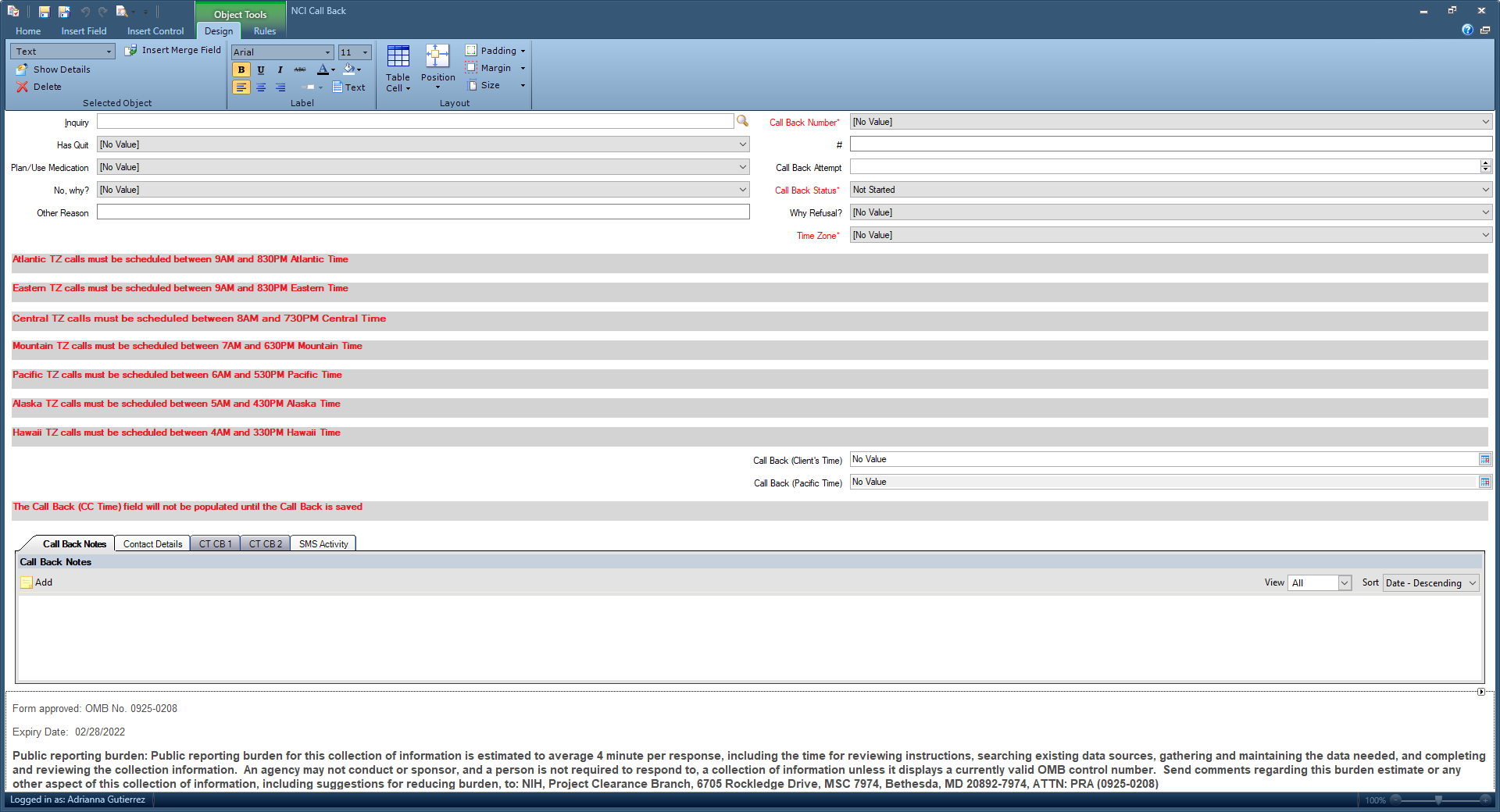 NCI/Office of Communications and Public LiaisonAPPENDIX 1DSMOKING CALL BACK TASK